Ministry of the Environment of the Czech Republic,on behalf of the Deputy Minister for Section of Nature and Landscape Protection, Ing. Vladimír Dolejský, Ph.D.,would like to invite you to a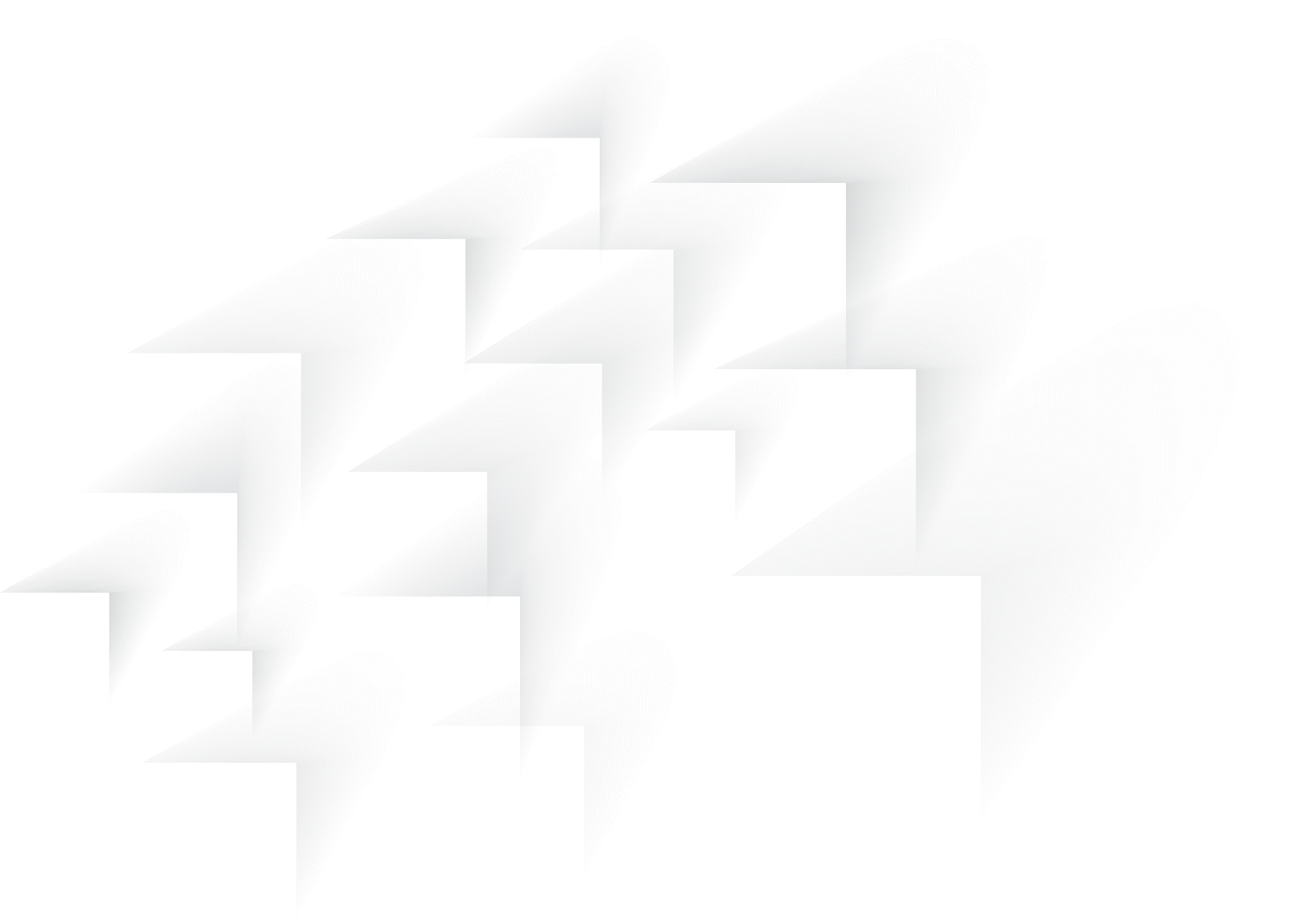 Conference on lynx conservation final online event of CE 3Lynx projecton 30th of September 2020 from 10:00 to 12:30Zoom room entranceAgenda	10.00 – 10.30 Introduction10.30 – 11.00 Lynx monitoring of the three populations – Tereza Mináriková, Alka Wildlife11.00 – 11.30 Lynx conservation strategy for Czech – Bavarian – Austrian population – Manfred Wölfl, LfU Bavaria11.30 – 12.00 Communication with stakeholders regarding lynx conservation – Moritz Klose, WWF DE12.00 – 12.30 DiscussionProject 3Lynx:	An international project financed by Interreg CENTRAL EUROPE and led by the Ministry of the Environment of the Czech Republic. The main goal is to monitor three lynx populations (Czech-Bavaria-Austrian, Dinaric, and South-eastern Alpine) and prepare transborder strategies for their protection.   The conference will introduce results of the project and future prospects for conservation of the three lynx populations.If you have any further questions, please contact Simona Poláková at simona.polakova@mzp.cz or call 00420 605 430 008.The conference will be held in English. Record of the conference will be published afterwards on project webpages with subtitles in Czech, German, Italian and Slovenian.   